Додаток 3: Зразок оформлення статтіdoi: УДК О. С. Марченко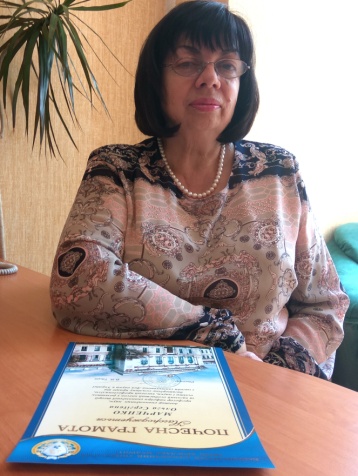 докторка економічних наук, професорка,професорка кафедри фінансового праваНаціонального юридичного університетуімені Ярослава Мудрого, Україна, м. Харківe-mail: o. s. marchenko @ nlu.edu.ua.ORCID ID: http://orcid.org/0000-0003-4761-9620Scopus Author ID: https://www.scopus.com/authid/detail.uri?authorId=56835379300ІНСТИТУЦІОНАЛІЗАЦІЯ НОВОЇ ЕКОНОМІКИ МАСОВОЇ СПІВПРАЦІ: ПРОБЛЕМИ ТА ЗАРУБІЖНИЙ ДОСВІДКоротка анотаціяКлючові слова:JEL Classification:  (для статей з економічних проблем)Постановка проблеми.Аналіз останніх досліджень і публікацій.Формулювання цілей.Виклад основного матеріалу.Висновки.Список використаної літературиReferences            O. S. MARCHENKODoctor of Economic Sciences, Professor, Professor of the Department of Financial Law, Yaroslav Mudryi National Law University, Ukraine, KharkivINSTITUTIONALIZATION OF THE NEW ECONOMY OF MASS COLLABORATION: PROBLEMS AND FOREIGN EXPERIENCEProblem setting (English text).Recent research and publications analysis (English text).Paper objective (English text).Paper main body (English text).Conclusions of the research (English text).Short Abstract for an article (English text) Аbstract. (English text).Key words: (English text).